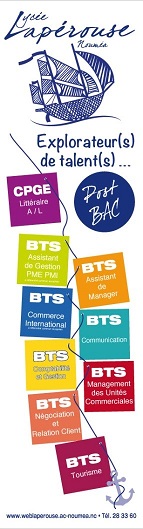 Développer vos projets commerciaux avec les BTS NRCLA FORMATION AU BTS N.R.C -NEGOCIATION RELATION CLIENTL’activité du titulaire du brevet de technicien supérieur Négociation et relation client s’inscrit dans un contexte de mutation des métiers commerciaux sous les effets conjugués de l’élévation du degré d’exigence du consommateur, de l’ouverture des marchés et des évolutions technologiques. Ce technicien supérieur est un vendeur-manageur commercial qui gère la relation client dans sa globalité, de la prospection jusqu’à la fidélisation, et contribue ainsi à la croissance profitable du chiffre d’affaires compatible avec une optique de développement durable. Il inscrit son activité dans une logique de réseau en privilégiant le travail coopératif. Extrait du référentiel du diplôme du BTS NRC :Cette formation supérieure (après le bac) se déroule sur 2 ans, dans le cadre soit d’un lycée ou d’un organisme de formation.les étudiants-stagiaires suivent alors une scolarité d’environ 1.000 h de courset doivent accomplir 16 semaines de stages en entreprises minimum.2.    QU’EST-CE QU’UN PROJET COMMERCIAL DANS CETTE FORMATION ? Durant sa formation l’étudiant travaillera pour une entreprise partenaire en menant pour cette dernière un véritable projet commercial. Ce PROJET répond au besoin d’une entreprise (développer le CA sur un secteur, lancer un nouveau produit/service, toucher une nouvelle cible de clientèle, …). Il implique :un objectif à atteindre, des actions à entreprendre, avec des ressources données et des contraintes à prendre en compte. Cette démarche de travail terrain, sous la forme de PROJET lui permettra de développer des compétences professionnelles, dans « la réalité de l’entreprise », sur des sujets qui intéressent son entreprise d’accueil.Quels en sont les enjeux ?Pour l’entreprise-partenaire : - Avoir à sa disposition un étudiant de bon niveau, - Participer directement à la formation des futurs arrivants sur le marché du travail - Confier des missions de travail réelles - Ne payer aucune charge sociale Pour l’étudiant-stagiaire : - Accumuler une vraie expérience professionnelle - Développer de vraies relations de travail, voire même un réseau, - Réfléchir sur des problématiques réelles. - Développer son autonomie - Découvrir le savoir-être du monde du travail. Quand se déroulent ces projets ? En deux temps : Lors des jours consacrés aux missions préparatoires : une journée par semaine. Pendant les semaines d’immersion (10 semaines en première année et 6 semaines en deuxième année). Le stage est le moment privilégié pour la construction et la mise en œuvre de tout ou partie d’un projet réalisé par le stagiaire dans l’entreprise.Quel sont les partenaires ? L’entreprise privée ou association qui accueille le stagiaireL’équipe pédagogique qui encadre le stageLe stagiaire qui a un statut d’étudiant. La signature d’une convention de projet, entre ces différents partenaires est obligatoire.Quelques exemples-types de projets commerciaux Développer le chiffre d’affaires de l’entreprise sur un secteur géographique inexploré Commercialiser un nouveau produit ou service à un segment de clientèle Conquérir une nouvelle cible de clientèle Réaliser des opérations promotionnelles sur un secteur spécifique de clientèle Animer, gérer une partie du portefeuille clientAnimer un réseau de distributeurImplantation d’une nouvelle gamme auprès de distributeursRajeunir la cible de clientèle à l’aide d’un nouveau produit….3. LES OBJECTIFS DE FORMATION EN ENTREPRISEExemples de missions en entreprise permettant l’atteinte des objectifs :Prospection, évaluation des potentiels et segmentation.Élaboration et mise en œuvre de plans de prospection.Définition d’un budget, planification et contrôle de l’efficacité.Négociation / Vente.Élaboration d’une solution commerciale avec le client.Négociation de l’accord, mise en place de la solution.Création durable de valeur dans la relation client.Analyse et évaluation des clientèles : potentiel, rentabilité et risque.Conception et mise en place d’actions de fidélisation ou de reconquête.Recherche et mise en œuvre des modalités de collaboration ou de partenariat.Évaluation de l’efficacité des actions en termes de création de valeurNégociation d’un partenariatOrganisation journée/matinées portes ouvertes et/ou évènementOrganisation, tenue et suivi d’un stand lors d’un salon professionnel….Tuteur en entrepriseFormule un besoin commercial,Participe à l’élaboration du projet commercial,Participe à la formalisation et à la planification des missions, Signe la convention de projet, les annexes pédagogiques et techniques,Met en place une organisation adaptée à l’accueil et au suivi du stagiaire,Assure un rôle de formateur dans la transmission des compétences et des connaissances spécifiques au métier, Contribue au développement personnel de l’étudiant,Participe à son évaluation.Etudiant stagiaire Participe à l’élaboration du projet commercial,Participe à la formalisation et à la planification des missions,Signe la convention de projet, les annexes pédagogiques et techniques,Assure les missions permettant la réalisation du projet commercial,Respecte le cadre, l'organisation et les procédures définis par l'entreprise et l'équipe pédagogique,Acquiert et développe les compétences professionnelles définies par le référentiel, Développe les comportements professionnels attendus.Responsable pédagogiqueValide le projet commercial par rapport aux exigences du référentiel,Traduit le projet commercial en termes d'acquisition  de compétences,Elabore la convention de projet et les annexes pédagogiques et techniques,Signe la convention de projet, les annexes pédagogiques et techniques,Assure le suivi pédagogique de l’étudiant,Organise les relations avec le tuteur et l'étudiant,Apporte un soutien à l’étudiant dans le cadre du développement de son projet,  Est responsable de l'évaluation des compétences acquises de l’étudiant.Etablissement de formationAssure la responsabilité administrative de l’étudiant,Signe la convention de projet, les annexes pédagogiques et techniques,Mets à la disposition de l'étudiant les moyens de l'établissement (ex. : salles, matériels et logiciels informatiques…) .Domaine  de compétences 1 – InformerStage 1 BTS 1Stage 2 BTS 1Stage BTS 2C11 - Se situer dans le système d’information de l’organisationSituer les différents acteurs du réseau relationnel, leurs rôles respectifs et repérer sa place dans cette architectureRespecter les procédures d’accès et de contrôle du système d’information commercialeMaîtriser les technologies de l’information et de la communication en relation avec les besoins professionnels C12 – Produire de l’information Identifier son besoin d’information au regard des objectifs d’une mission spécifique ou de l’activité en généralExploiter les sources internes et externes d’informations répertoriéesMettre en forme l’information en vue de son utilisationActualiser l’informationÉvaluer le coût de l’informationContrôler la validité et la pertinence de l’informationC13 - Partager l’information dans une logique de réseau	Identifier les conditions de partage de l’informationrepérer les coopérations utiles et les informations à transmettre identifier et situer le ou les interlocuteur(s) à informerrepérer les modalités pertinentes du partageRéaliser le partage de l’informationmettre en forme l’information en fonction du destinataireenrichir le SICXXXXXXXXXXXXXXXXXXXXXXXXXXXXXXXXXXXXDomaine de compétences 2 - Organiser - GérerStage 1 BTS 1Stage 2 BTS 1Stage BTS 2C21 Délimiter le cadre organisationnelIntégrer l’organisation commerciale Repérer la place de l’entreprise dans son environnement commercial S’approprier les enjeux de la politique commercialeIdentifier l’ensemble des acteurs de la relation commerciale Repérer la logique du système d’objectifsSe situer dans l’équipe de venteSituer les statuts, rôle et missions de chacun Identifier les méthodes de vente et les procédures utiliséesRepérer les potentiels individuels et collectifsC22 Organiser son activité commerciale et celle de son équipeOrganiser l’allocation des ressources sous contraintesDéfinir des objectifs réalistes et cohérents, les hiérarchiserDécliner les objectifs par action, période, vendeur, secteur, client, etc.Repérer les contraintes liées à l’environnement et à l’organisation et apprécier leur impact sur l’actionÉvaluer les moyens humains, financiers, organisationnels et techniques nécessaires à l’actionRepérer les moyens disponibles et les moyens complémentaires à mobiliser              Construire une organisation individuelle ou collective cohérente Mettre en œuvre les méthodes, procédures et outilsDéfinir les rôles et missions, répartir les tâchesPlanifier et programmer l’action Coordonner l’action individuelle et collectiveConstruire et/ou  utiliser un système d’indicateurs de suivi et d’évaluationGérer les aléas, prendre les mesures correctricesAdopter un style de management permettant de mobiliser les individus et de développer des synergies XXXXXXXXXXXXXXXXXXXXXXXXXXXXXXXXXXXXXXXXXXXXXXXXXDomaine de compétences 3 – Communiquer - NégocierStage 1 BTS 1Stage 2 BTS 1Stage BTS 2C 31 Intégrer les dimensions et indicateurs de la relation	Prendre en compte la dimension sociologiqueIdentifier les groupes d’appartenance et leurs caractéristiquesApprécier la diversité culturelle et socio-économique	Prendre en compte la dimension inter - personnelleIdentifier le ou les interlocuteursSe situer dans la relation	Déduire les conditions optimales de la relation et ses enjeuxDéfinir un mode et un type de relation adaptésRepérer les points forts  et apprécier les causes éventuelles de blocageDéterminer la marge de manœuvreC 32 Construire une communication	Préparer la communicationSe fixer des objectifsAdopter une stratégie de communicationChoisir le dosage de la communication et se doter des outils de communication et/ou de négociation adéquats	CommuniquerCréer le contact et gérer l’interactionUtiliser des techniques et des outils de communication et/ou de négociationFinaliser l’échange	Analyser l’interaction et en tirer des conclusionsC 33 Maîtriser la relation Adopter une attitude d’écoute et d’empathie Être persuasifContrôler son comportement et ses émotionsAdapter sa stratégie de communicationXXXXXXXXXXXXXXXXXXXXXXXXXXXXXXXXXXXXXXXXXXXXXXXXXXDomaine de compétences 4 -  DéciderStage 1 BTS 1Stage 2 BTS 1Stage BTS 2C 41 Délimiter le cadre décisionnelIdentifier les domaines concernés par la décision : relation - client(s), organisation, management Apprécier les dimensions humaines, commerciales, technologiques, environnementales de la décisionS’approprier les objectifs C 42 Prendre une décisionAnalyser les informations quantitatives et qualitatives disponiblesFormuler des hypothèses, construire des simulationsÉvaluer les options et les hiérarchiserOpérer et /ou valider un choixAssurer la mise en œuvreJustifier et rendre compte des décisionsC 43 Anticiper et réagirAnticiper l’impact des évolutions de l'environnement sur l'activité commercialeApprécier la durée de vie des actions entreprisesIntégrer le risque dans toutes ses composantes, y compris psychologiquePrévoir les conséquences à terme de chacun des choixXXXXXXXXXXXXXXXXXXXXXXXXX